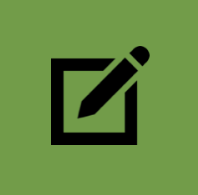 PETITION TO THE GOVERNMENT OF CANADAON SYRIAN REFUGEE RESETTLEMENT
WHEREAS the growing crisis in Syria has already generated 2.81million refugees;WHEREAS Canada made it a priority to resettle 10,000 Kosovo and Bosnian refugees, and 60,000 Indochinese refugees in their respective times of crisis;WHEREAS Canada has committed to resettle only 1,300 Syrian refugees—85% privately and 15% by 
the government;WHEREAS the UN High Commissioner for Refugees has asked that 100,000 Syrian refugees 
be resettled;AND WHEREAS Citizenship and Immigration says that Canada traditionally welcomes one out of every 10 resettled refugees worldwide;
We, the undersigned residents of Canada, call upon the Government of Canada to 
increase the resettlement quota for Syrian refugees to 10,000 under an accelerated program.Signatures (Sign your own name.
 Do not print.)______________________________________________________________________________________________________________________________________________________________________________________________________________________________________Addresses(Give your full home address, or your city and province, or province and postal code.)______________________________________________________________________________________________________________________________________________________________________________________________________________________________________________________________________________________________________________________________________________________________We, the undersigned residents of Canada, call upon the Government of Canada to 
increase the resettlement quota for Syrian refugees to 10,000 under an accelerated program.Signatures(Sign your own name.  
Do not print.)_________________________________________________________________________________________________________________________________________________________________________________________________________________________________________________________________________________________________________________________________________________________Addresses
(Give your full home address, or your city and province, or province and postal code.)____________________________________________________________________________________________________________________________________________________________________________________________________________________________________________________________________________________________________________________________________________________________________________________________________________________________________________________________________________________________________________________________________________________________ When you have 25 or more signatures, please ask your MP to present the petition to the House of Commons. If they agree, send it to [Your MP], House of Commons, Ottawa, ON, K1A 0A6 (no postage required).
